
Purdue Student Senate  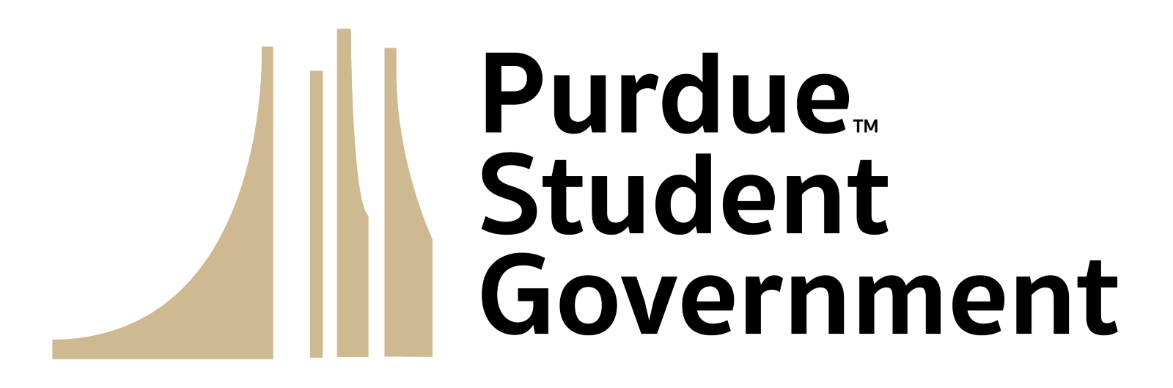 Session 9November 15, 2023 Special Programming Call to OrderProxy Reports     Roll Call Introduction of Visitors Land Acknowledgement Pledge of PurposeApproval of MinutesExecutive ReportsCabinet ReportsStanding Committee ReportsAd Hoc Committee ReportsAdvisor ReportsInformal DiscussionOld BusinessResolution 23-01 “Resolution to Implement an Instructor and Professor Appreciation Week (IPAW)”New BusinessBill 23-36 “PSG Fall Banquet - Funding Approval Request”Bill 23-37 “Presentation of Previously Allocated Stipend for Chief Justice Pamela Yameogo” 	 Bill 23-38 “Presentation of Previously Allocated Stipend for Chief of Staff Praval Kollipara”Bill 23-39 “Presentation of Previously Allocated Stipend for President Shye Robinson” Bill 23-40 “Presentation of Previously Allocated Stipend for Pro-Tempore Gabriela Da Silva”  Bill 23-41 “Presentation of Previously Allocated Stipend for Treasurer Seth Thompson” Bill 23-42 “Presentation of Previously Allocated Stipend for Vice President Andrew Askounis”Bill 23-43 “2024 Election Rules”Resolution 23-03 “Purdue Student Government Stands With Syringe Services Program On or Near Campus”AnnouncementsAdjournment